Народно читалище „Христо Ботев 2008“, с. Гарван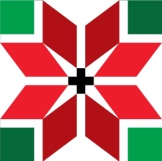 Отчетза дейността през 2021годинаНЧ „Христо Ботев 2008“ с Грван работи за общността на четири села на територията на кметство Гергини и стопанисва две сгради – общинска собственост: Клуб Чаира - временна постройка – метална конструкция, в добро общо състояние. Извършва се ежегодна текуща поддръжка, почистване, косене, подрязване на дръвчета.Гарванско училище – стара паянтова сграда, извършва се текуща поддръжка, перманентни грижи за прилежащия терен и парка до сградата. 1. Читалището е действащо на територията на кметството, което има около 200 постоянни и временни жители, както и неколкокртно повече временно пребиваващи в по-голямата част от годината. В активния сезон от ранна пролет до късна есен населението надхвърля 1000 души. Целогодишно без регистрация в кметството на територията на селата живеят още около 350 -400 човека.2.  Регистрирани читалищни членовеВ края на 2021 г. читалището има 95 редовно отчетени членове3. Читалищни дейности – форми и проявиА.  Библиотечно и информационно обслужване –библиотеката се намира в с. Гарван- библиотечен фонд – 3250- брой читателски посещения през годината – 40 постоянни читатели, 180 посещенияБиблиотеката отваря един ден в седмицата, радва се на постоянни посетители в часовете за работа с читатели, особено през лятото на открито. Основните усилия през годината бяха насочени към ревизия и обновяване на фонда и бракуване на остарели и компрометирани издания, подобряване контактите с читателите. .- Планирани бяха и проведено по-малко инициативи, които иначе се провеждат ежемесечно. През лятото дейността в библиотеката бе насочена към децата: - Работилничка за мартенички- Да четем заедно, - Какво не знаем за Ботев, - Има ли приказни герои днес? Б.  Любителско художествено творчество – репетициите на самодейните състави се провеждат в клуб Чаира или в библиотеката в с. Гарван.Б.1. Група за огнени изкуства F.I.M.S – 5 участници,репетиции всяка седмица по 1 път, 5 месеца т.г заради противоепидемичните мерки. Участия:МЕСТНИ и РЕГИОНАЛНИУчастие в работата с деца „Моето шарено лято“Участие в Селски мол Летен празник в с. Гергини – 17 юлиПразник на читалището, проведен на 6.юниНАЦИОНАЛНИУчастие в Национален Фестивал на народните читалища с. Бяла,Варна – м. септемвриМЕЖДУНАРОДНИ- Участие в проект „Укрепване на младежта по време на криза“ с 33 младежи от България, Испания, Италия, Сърбия и Република Северна Македония и с финансовата подкрепа на Програма „Еразъм+“ на Европейския съюз – Уъркшоп, Вечер на националната кухня.Б.2. Детски театрално музикален ДРЪМ състав за ударни инструменти и форми –Формация с участието на 9 деца от селата на кметството. Провежда редовни репетиции целогодишно. Участия от името на читалището:МЕСТНИ и РЕГИОНАЛНИУчастие Селски мол Участие в инициативата „Моето шарено лятоПразник на читалищетоЛетен празник на км. ГергиниНАЦИОНАЛНИУчастие в Национален Фестивал на народните читалища с. Бяла,ВарнаМЕЖДУНАРОДНИ- Участие в проект „Укрепване на младежта по време на криза“ с 33 младежи от България, Испания, Италия, Сърбия и Република Северна Македония и с финансовата подкрепа на Програма „Еразъм+“ на Европейския съюз – Дръм сесия, Вечер на националната кухня.Б.3. Формация за народни танци Клуб ”Скок - подскок”Формацията за народнит танци включва 18 начинаещи участници, които изочават български народни хора и ръченици. Провежда репетиции веднъж седмично по 2 часа в клуб „Чаира” – Николчовци. През 2021 г. МЕСТНИ и РЕГИОНАЛНИ- Участие в Коледно тържество на местната общностВ.Образвателни формиВ.1 Летни школи по изкуствата и занаятите– провеждат се на открито в парка на читалището„Моето шарено лято“ –проведени 6 занимания на открито, неформално образование в изкуства и усвояване на традиционни занимания - рисуване, апликиране, игрита на баба и дядо, народни песни и хора, здравословно хранене от края на юни до септември. С участието на 24 деца,120 псещения и 10 възрастни доброволци и родители.- Проведен еднодневен уъркшоп с ученици от 3-ти клас на училище „Р.Каролев” и техните родители за усвояване на традиционни знания и практики по програмата на проект „С.празна крина хамбар не се пълни”, реализиран по програма „Култура” на Община Габрово.- 2019 г.В.2 Ателиета за традиционни дейности и народно художествено творчество„неЗабравено имане“- съхраняване на културните и стопански траниции на населението и културната памет на населението – практически занимания за съхраняване на местните традициони знания, умения и стопански практики и художествени занаяти. 16 постоянни доброволци и демонстратори участват в целогодишна дейност за:- грижа за демонстрационни зони местни сортове и овощна градина- провеждане на събития на открито и ателиета с деца и младежи, участници в летните занимания: плетене на беленица, плетене с една и две куки, плетене на плет,пастирска дърворезба, изработка на хамаци и люлки, игрите на баба и дядо, носене на вода с кобилица, грижа за растенията и овошките, декорация със семена, покълване на семена.Г. Развитие на доброволческа и социална дейност Клуб на доброволеца  „Активни граждани на село“ – с  участници 16 доброволци. Активно участват в дейностите на читалището с помощ при работата с деца и младежи. Доброволци почиствати пъддържат терените в  парка в с. Гарван и клуб Чаира -  косене тревни площи на обществени терени, почистване и поддръжка на църковния двор, благоустрояване гробищни паркове. Д. Патриотично възпитание и историяД.1 Обогатяване и поддръжка на действаща музейна сбирка – база с. ГарванПостъпили са нови дарения за историческата сбирка за миналото на родния край и образователното дело. Продължава набиртелната кампания за експонати и стари фотографии на местните родове. Д.2 Патриотичен походПрез тази година планираната инициатива бе отменена заради въвеждане на противоепидемични меркиЕ. Партньорски и други  проектиЕ.1 Осигуряване на устойчивост на Проект „НеЗабравено имане“ –  за опазване на местното биоразнообразие– поддаръжне на демонстрационни зони с овошки стари местни сортовеЕ.2. Базар „Забравени традиции, живи вкусове“ – партньорска инициатива- Организация и провеждане на две издания на Базара „Забравени традиции живи вкусове“ – Селски мол в Габрово: Петковден и Коледа. Участие в демонстрациите на местни традиции и дегустации.- Участие в демонстрации „Да се хванем за зеленко” в РЕМО „Етър” –демонстрации и изложение-  Участие н Националния събор на читалищата в Бяла – демонстрация Селски молЕ.3 Партньорство в реализацията на проекти- Читалището е партньор и домакин на събитие по проект „Подкрепа за успех” на ПТГ по туризам „Пенчо Семов” по Програма „Наука и образование за интелигентен растеж”. Младежите от гимнацзията участваха в Празника на читалището с демонстрации на  традиционни храни и напитки, състезания и конкурси.  - Читалището е партньор, домакин и участник по проект „Укрепване на младежта по време на криза“. В проекта участват 33 младежи от България, Испания, Италия, Сърбия и Република Северна Македония и се осъществява с финансовата подкрепа на Програма „Еразъм+“ на Европейския съюз.В търсене на отговори за  социално включване, междукултурно общуване, гражданска активност, младежите гостуваха в Народно читалище Христо Ботев в с. Гарван, общ. Габрово и участваха в различни демонстрации, свързани с традиционно приготвяне на храна - квасене на кисело мляко, приготвяне на сирене, хляб. Демонстрациите се проведоха под ритъма на българската народна музика. Накрая младежите получиха първите си уроци по български народни танци, за да почустват българското гостоприемство и традиции, които да отнесат обратно в своите държави.Ж. Празнични и промоционални събитияЖ.1 Празник на читалището  - Партньорска инициатива с участието на самодейци от „НЧ”Димитър Полянов 1870” с. Гарван / мъжка и женска певчески групи за автентичен фолклор/ и ПТГ по туризъм „Пенчо Семов” – Габрово, самодейците на читалището и гостуващи изпълнители.Ж.2 Летен празник на кметство Гергини – подготовка и реализация на художествена програма с участието на самодейците на читалището и гостуващи състави Работилничка за хора „Бяла Българка” и ВГ „Росишна” при НЧ „Будителите 2017” и Клуб „Балканджии” с ръководител Христо Колев, изпълнителката на народни танци Св. Манолова” и др.Ж.3 КРАЙ ПЕЩТА – общностна среща на домашна храна и пърленки,  демонстрация на уред, представен от "Мастър шеф хоум". Ж.4  Храмов празник на. храм Св.Димитър – раздаване на курбан и присъствие на църковна службаЗ. Други Членство в Световната организация  „Слоу фууд“ – конвивиум Габрово – популяризиране и възраждане производството на пестил от традиционни сортове сливиПродължава партньорството с НЧ „Дим.Полянов“ с Гарван, общ. Ситово - Участие на представителна група на читалището с демонстрации в традиционния „Празник на хляба” в с. Гарван, Ситово4. Общ бюджет на читалището от предходната година  15 324 лв- Събран членски внос 194 лв5.  Управленски инициативи при стопанисване на читалищната собственост и набиране на сообствени приходи - Развитие на доброволчество чрез участие с доброволен труд по поддръжща и облагородяване на обществените терениСекретар ЧН  М.СтояноваПоследна регистрация АВ - 20190612150118